The Family Court of the State of Delaware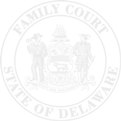 In and For  New Castle   Kent   Sussex CountyPROOF OF TRANSFER OF FIREARMSI, _______________________________, a federally licensed firearms dealer, HEREBY CERTIFY, under penalty of prosecution for false written statement under § 1233 of Title 11, that on_______________________ the respondent named above,  temporarily or  permanently transferred to me the firearms described below.List the name / make, model, caliber, and serial number for each firearm transferred.The Respondent must provide this Proof of Transfer to the Court within 48 hours of being served the Order of Protection.          )                    Petitioner,        )        )File No.:v.        )        )Pet. No.:        )Respondent.        )Name / MakeModelSerial NumberCaliberDatedDatedSignature of Federally Licensed Firearm DealerSignature of Federally Licensed Firearm DealerName:NameFederally Licensed Firearm Dealer Name and AddressAddressCity/St/ZipPhone/ext.